Registration Details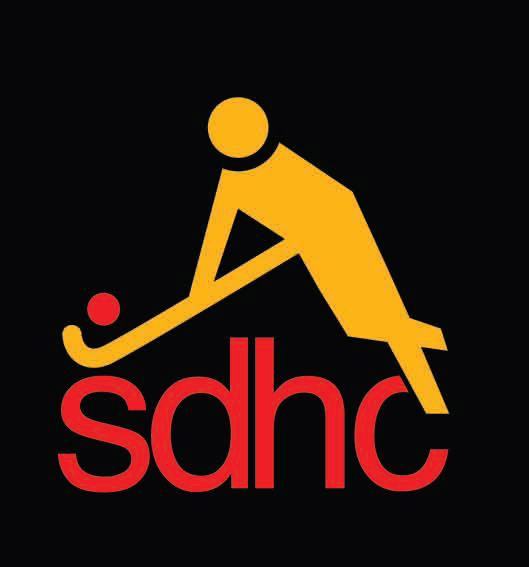 Surname: _______________________  First Name: _________________________Address: ________________________________________________________________________________________________________Postcode ________________Ph: (Mob and home if applicable)________________________________________Email:_______________________________________________________________Date of Birth _________________________  Gender: _______________________Ethnicity ____________________________________Emergency Contact Name and Ph No: ____________________________________If you have played for another Club in NZ in the last 5 years, which Club and when: _______________________________________________________________